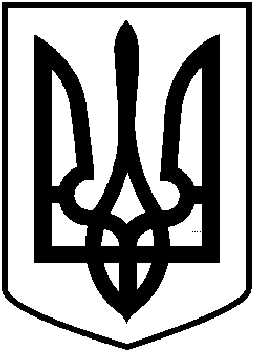                                                                                                               ПРОЄКТ      ЧОРТКІВСЬКА  МІСЬКА  РАДА_____________________ СЕСІЯ ВОСЬМОГО СКЛИКАННЯРІШЕННЯ	 ____ грудня 2021  року                                                                       № м. ЧортківПро надання дозволу на розроблення проектів землеустрою щодо відведення земельних ділянок у власність Гр. *** в с. Росохач, Чортківського району Тернопільської  області            Розглянувши заяву громадянина ***., керуючись ст.  12, 22, 40, 116, 118, 121, 122, 123 Земельного кодексу України, Законом України «Про землеустрій», Законом України «Про Державний земельний  кадастр», ст. 26  Закону України «Про місцеве самоврядування в Україні», міська радаВИРІШИЛА:           1.Надати дозвіл на розроблення проектів землеустрою щодо відведення земельних ділянок  у власність :1.3. Гр. ***  орієнтовною площею 0,5300 га для обслуговування приміщень пилорами і майстерні за  рахунок   земель  комунальної власності Чортківської   міської   ради   сільськогосподарського   призначення (сільськогосподарського призначення )  по вул. Польова, в с. Росохач Чортківського району Тернопільської області.2. Проекти землеустрою щодо відведення земельної ділянки у власність подати для розгляду та затвердження у встановленому законодавством порядку.3.Копію рішення направити у відділ Держгеокадастру в Чортківському районі та заявникам.4. Контроль за виконанням рішення покласти на постійну комісію міської ради з питань містобудування, земельних відносин та екології.Міський голова                                                                Володимир ШМАТЬКОЗазуляк А.І.Дзиндра Я.П.Гурин В.М.Штира О.С.Фаріон М.С.